Colegio Nuestra Señora de PompeyaAsignatura: Literatura e Identidad Profesora: María de los Ángeles GonzálezCurso: 4° medioUnidad: Aspectos y formas discursivas del tema de la identidad”Guía de Lectura y Actividades ¿Mapuche o Araucano? Distintas formas de representación del pueblo mapuche en la literatura.Texto 1LA ARAUCANAAlonso de ErcillaLee los siguientes fragmentos del poema, y luego concluye: ¿Qué visión del pueblo mapuche intenta demostrar Ercilla a través de su poesía?___________________________________________________________________________________________________________________________________________________________________________________________________________________________________________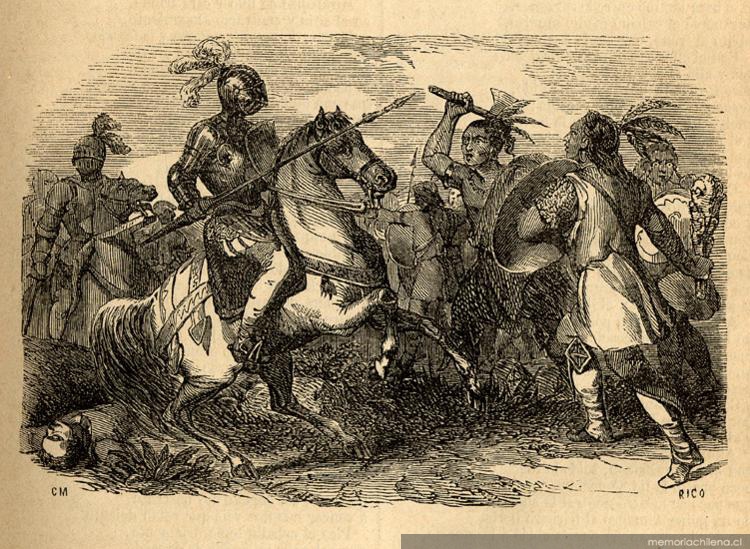 (Ilustración de una de las ediciones de La Araucana)Texto 2DAVID AÑIÑIR, poeta mapuche.David Añiñir, poeta mapuche contemporáneo, es uno de los representantes actuales en poesía, que comenzó con algunos poemas, para luego ser incluido incluso dentro de las lecturas sugeridas por el Mineduc en sus programas (su poema Lautaro).La vida de Añiñir está marcada por situaciones de precariedad económica, típicas de una familia emigrante del campo a la ciudad. Su padre, quien se suicidó durante la dictadura militar, era mapuche igual que su madre. Ambos llegaron a Santiago en busca de oportunidades, pero no las encontraron.La realidad del pueblo Mapuche está dividida, según David. "Los que viven en la ciudad son otros. Porque forman parte de la sociedad chilena. Los del sur son los que luchan por lo que yo lucho. Aunque es muy utópico volver a rescatar lo que nos han quitado. Existen elementos que los chilenos no saben que existen, como la cultura, la religión y las costumbres. Volver a retomar mi cultura es reivindicarla".Busca el significado de las siguientes palabras en mapudungún:PEWMA: __________________________________________________________________________________________________________________________WERKÉN: _________________________________________________________________________________________________________________________Texto 3 MAPURBEDavid Añiñir1.- Lee este poema y el anterior (El Pewma del mundo trasero), y luego concluye: ¿Qué visión del pueblo mapuche intenta demostrar Añiñir a través de su poesía?___________________________________________________________________________________________________________________________“Somos de un mundo antiguodonde las revoluciones no eran necesariastú te lavabas el rostro en el río de la verdady yo rodeaba a nuestros hermanos animalespues con ellos vivíamos.”2.- Interpreta con tus propias palabras lo que quiere decir este fragmento de El Pewma del mundo trasero.______________________________________________________________________________________________________________________________________________________________________________________________________________________________________________________3.-  Explica el nombre del poema Mapurbe, comentando lo conversado en clases y ejemplificando con versos del poema.____________________________________________________________________________________________________________________________________________________________________________________________________________________________________________________________Texto 41.- ¿Con qué propósito crees tú que Neruda escribió este texto, y cuál es la visión que entrega del mapuche?___________________________________________________________________________________________________________________________________________________________________________________________________________________________________________________________________________2.- Completa este cuadro comparativo, entregando diferencias y similitudes entre las tres visiones que entrega la literatura sobre el pueblo mapuche (la de Ercilla, la de Añiñir y la de Neruda).SecciónObjetivo de AprendizajeIReflexionar sobre el rol de la literatura en la manifestación y creación de identidad de los pueblos.Identificar distintas formas de representación de la identidad del pueblo mapuche en la literatura.«Éste es el fiero pueblo no domadoque tuvo a Chile en tal estrecho puesta,y aquel que por valor y pura guerrahace en torno temblar toda la tierra. (…)Chile, fértil provincia y señalada en la región Antártica famosa, de remotas naciones respetada por fuerte, principal y poderosa; la gente que produce es tan granada, tan soberbia, gallarda y belicosa, que no ha sido por rey jamás regida ni a extranjero dominio sometida.»«Ni las damas, amor, no gentilezasde caballeros canto enamorados,ni las muestras, regalos y ternezasde amorosos afectos y cuidados;mas el valor, los hechos, las proezasde aquellos españoles esforzados,que a la cerviz de Arauco no domadapusieron duro yugo por la espada».Fragmentos de La Araucana, Alonso de Ercilla. Recuperado de http://www.cervantesvirtual.com/obra-visor/la-araucana--1/html/014721b2-82b2-11df-acc7-002185ce6064_5.htmlEL PEWMA DEL MUNDO TRASEROSer tú es la evolución mismaestar en ti significa asfixiarme de sueñospadecer en la tortura y no diluirme en tu ensueñodonde tú construyes esfinges y cántaros prehistóricosahí donde la serpiente jugaba contigo en vida,ser tú es estar en ties quererme a mí mismo, pues tú estás en míy es lo mismo.Es penetrar a un submundo que solo es para doses imaginar que la realidad es imaginariaes creer que yo creo en ti y tú en mies caminar por tierras ancestralesy hablar la lengua de los inmortales.Somos de un mundo antiguodonde las revoluciones no eran necesariastú te lavabas el rostro en el río de la verdady yo rodeaba a nuestros hermanos animalespues con ellos vivíamos.Así era alláen el lugar en donde nuestros cuerpos eran otroséramos la raza oscura de tantas nochesAsí era alládesnudos de espíritudesnudos de poesíadesnudos de tristesías.Así era alláaquí solo soy un traficante de sicotrópicas líneassoy el werkén de tus pewmas.Recuperado de http://poesiamapuchechilena.blogspot.cl/2012/12/seleccion-de-poemas-david-aninir.htmlMAPURBESomos mapuche de hormigón Debajo del asfalto duerme nuestra madre Explotada por un cabrón. Nacimos en la mierdópolis por culpa del buitre cantor Nacimos en panaderías para que nos coma la maldición Somos hijos de lavanderas, panaderos, feriantes y ambulantes Somos de los que quedamos en pocas partes El mercado de la mano de obra Obra nuestras vidas Y nos cobra Madre, vieja mapuche, exiliada de la historia Hija de mi pueblo amable Desde el sur llegaste a parirnos Un circuito eléctrico rajó tu vientre Y así nacimos gritándoles a los miserables Marri chi weu!!!! En lenguaje lactante. Padre, escondiendo tu pena de tierra tras el licor Caminaste las mañanas heladas enfriándote el sudor Somos hijos de los hijos de los hijos Somos los nietos de Lautaro tomando la micro Para servirle a los ricos Somos parientes del sol y del trueno Lloviendo sobre la tierra apuñalada La lágrima negra del Mapocho Nos acompañó por siempre En este santiagoniko wekufe maloliente.Recuperado de http://poesiamapuchechilena.blogspot.cl/2012/12/seleccion-de-poemas-david-aninir.htmlEDUCACIÓN DEL CACIQUELAUTARO era una flecha delgada.Elástico y azul fue nuestro padre.Fue su primera edad sólo silencio.Su adolescencia fue dominio.Su juventud fue un viento dirigido.Se preparó como una larga lanza.Acostumbró los pies en las cascadas.Educó la cabeza en las espinas.Ejecutó las pruebas del guanaco.Vivió en las madrigueras de la nieve.Acechó la comida de las águilas.Arañó los secretos del peñasco.Se amamantó de primavera fría.Se quemó en las gargantas infernales.Fue cazador entre las aves crueles.Se tiñeron sus manos de victorias.Leyó las agresiones de la noche.Sostuvo los derrumbes del azufre.Se hizo velocidad, luz repentinaTomó las lentitudes del otoño.Trabajó en las guaridas invisibles.Durmió en las sábanas del ventisquero.Igualó la conducta de las flechas.Bebió la sangre agreste en los caminos.Arrebató el tesoro de las olas.Se hizo amenaza como un dios sombrío.Comió en cada cocina de su pueblo.Aprendió el alfabeto del relámpago.Olfateó las cenizas esparcidas.Envolvió el corazón con pieles negras.Descifró el espiral hilo del humo.Se construyó de fibras taciturnas.Se aceitó como el alma de la oliva.Se hizo cristal de transparencia dura.Estudió para viento huracanado.Se combatió hasta apagar la sangre.Sólo entonces fue digno de su pueblo.Educación del Cacique – Pablo Neruda.Recuperado de: https://www.neruda.uchile.cl/obra/obracantogeneral20.htmlLa Araucana (Alonso de Ercilla)Mapurbe y El Pewma del mundo trasero (David Añiñir)Educación del Cacique (Pablo Neruda)